TIMES TABLE - TARGET CIRCLES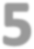 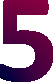 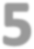 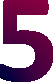 Multiply the middle number by the inner numbers together to get the outer numbers.        10                       2                         5        50                       20